Конспект открытого занятия по математике в средней группе «Путешествие в сказку»07 Ноябрь 20130(3062) ПросмотрыЦель: формирование элементарных математических представлений у детей в совместной игровой деятельности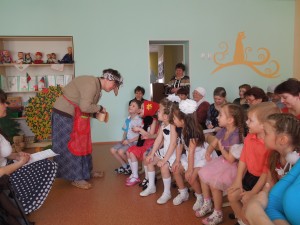 Задачи:- Закрепить название геометрических фигур( круг, квадрат, овал, треугольник, прямоугольник); выделить их свойства( форма, цвет, размер).- Закрепить знание  количественного и порядкового счета до 5, умение распознавать цифры до 5 и соотносить их с количеством предметов.- Воспитывать интерес к занятию, стремление оказывать помощь другим, которые оказались в трудной ситуации,  прививать доброжелательное отношение к сказочным героям.- Развивать речь, наблюдательность, мыслительную активность, умение высказывать и обосновывать свои суждения.Ход занятия: Воспитатель: Здравствуйте, ребятки. Сегодня на наше занятие пришли гости- воспитатели из других садов. Давайте с ними поздороваемся.Дети: Здравствуйте. Воспитатель: Ребята, посмотрите внимательно на экран. Что вы видите?Ответы детей (Герои из сказок).Воспитатель: Вы можете назвать из каких сказок?  ПРЕЗЕНТАЦИЯ «Сказки» Скачать презентацию Ответы детей: «Золотой ключик или приключения Буратино», «Белоснежка», «Конек-Горбунок», «Василиса Премудрая», «По щучьему велению» и др.Воспитатель: Ребята,  предлагаю вам отправиться в сказочное путешествие. А отправимся мы туда на волшебном ковре- самолете.(Воспитатель  показывает «ковер-самолет»)Воспитатель: Ой, ребята, его прогрызли мыши. Надо срочно починить «ковер-самолет». У меня на подносе лежат геометрические фигуры.( Дети по очереди  накладывают и определяют, те «заплатки», которые подходят для ремонта ковра.)Воспитатель: Какие вам понадобились «заплатки» для ремонта коврика?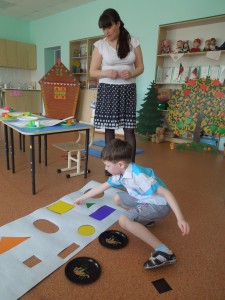 Дети: «Заплатки»  формы квадрата, прямоугольника, треугольника, овала, круга.(Дети называют  большие и маленькие формы фигур). Воспитатель: Наш ковер готов к полету. А теперь , друзья, все на борт. (Воспитатель  и дети становятся друг за другом и имитируют движение полета).Наш ковёр летит и  мчится,Трудностей  мы не боимся.В сказочный мир попадём,И  героев  позовём!Воспитатель: Вот мы и прилетели! Вокруг все сказочно красиво! Интересно, в какую сказку мы с вами попали? Ой, а нас кто-то встречает.(Выходит девочка-Аленушка)Девочка-Аленушка: Здравствуйте, ребята! Отгадайте  загадку и вы узнаете в какую сказку вы попали. У Алёнушки – сестрицыУнесли братишку птицы.Высоко они летят,Далеко они глядят.Дети: Гуси – лебедиВоспитатель: Гуси- лебеди герои из какой сказки?Дети: Из сказки «Гуси – лебеди»Воспитатель: Алёнушка, а ты хочешь с ребятками поиграть?Девочка-Алёнушка: Я бы поиграла, но случилась беда. Баба- Яга забрала моего братика Иванушку, а я никак не могу найти  дорогу до избушки.Воспитатель: Мы тебя в беде не оставим. Ребята, поможем Алёнушке?Дети: Да. Поможем.Воспитатель: Ну, тогда в путь! (Воспитатель и дети добираются до яблони)Воспитатель и дети: Яблоня, яблоня покажи дорогу до избушки Бабы-Яги?(Аудиозапись)Яблоня: Покажу,  если вы поможете сосчитать мои яблоки. Сколько у меня красных и сколько зеленых яблок?Воспитатель: Наши ребята готовы тебе помочь. 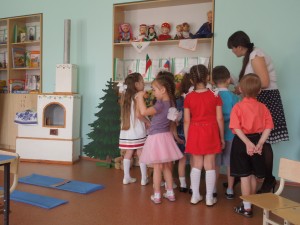 Дети: 5 красных, 4 зеленыхВоспитатель: Каких яблок больше?Дети: Красных яблок больше.Воспитатель: Каких яблок меньше?Дети: Зеленых яблок меньше.Воспитатель: Ребята. Вы справились. (Аудиозапись)Яблонька благодарит детей и дает яблочко.«Куда яблочко покатится, туда и следуйте».Ребенок рассказывает стих.Пусть дорога нелегка,Знаем без подсказки,Что добро сильнее злаН а яву и в сказке. Дидактическая игра «Собери мостик».Воспитатель: Ребята, яблочко нас привело к речке. Но их здесь две. Какие?Дети: Одна — широкая, вторая –узкая.Воспитатель: Чтобы перейти речку нам нужно построить мост, а из чего можно построить мост?Дети: Из досок, бревен.Воспитатель: На берегу  лежат  строительный материал  разного размера для постройки моста. Каждый выберите материал  нужного размера и постройте мост?(Дети  выполняют задание)Воспитатель: Нина, что ты выбрала? Какую? Узкую или широкую? Почему?Нина: Я выбрала широкую доску, потому что я ставила на широкую речку.Воспитатель: А как узнать какая дощечка длинная, а какая короткая?Дети: Способом наложения. После того как постройка моста будет завершена, дети «перебираются» через речку. Физкультминутка. По ровненькой дорожке шагают наши ножки Топ-топ-топ!По  камешкам, по камешкам Прыг-прыг-прыг!Шли мы шли и до печки дошли!.Воспитатель: Попросим печку показать дорогу до избушки Бабы- Яги (Аудиозапись)Печка в ответ: Я вам, дети, подскажуИ дорогу покажу.Но пока вы не спешите,Пирожков мне напеките. Воспитатель: Ребята, давайте, покажем печке какие мы умеем делать вкусные пирожки.Дети из готового теста делают пироги разной формы.Воспитатель: Пока наши пироги пекутся, расскажем стишки про Бабу-Ягу. 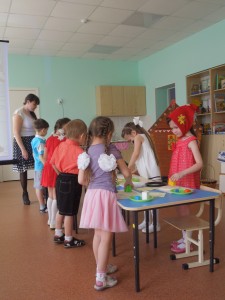 Пироги ставятся в «печку». Дети рассказывают стихотворения.1-й ребенок:В темном лесу есть избушка,Стоит задом – наперед.В той избушке есть старушка,Бабушка Яга живет. 2-й ребенок:Нос крючком, глаза большие,Словно угольки горят…Ух, сердитая какая,Дыбом волосы стоят.Выходит Баба –Яга (взрослый)Баба-Яга: Кто   такие? Чего  расшумелись? Что вы там про меня рассказываете, спать мне не даете?Воспитатель: Полно тебе Баба- Яга спать. Отдавай нам Иванушку.Баба-Яга: Сначала отгадайте загадки и удивите меня чем-нибудь.Сяду рядышком на лавку,Вместе с вами посижуЗагадаю вам загадку,Кто смышлёней погляжу. 1-я загадка.Сколько бубликов в мешокПоложил ты петушок?Два. Но дедушке дадимИ останется (Ответ: один) 2-я загадка.На пасеке три медвежонкаИграли в прятки у бочонка.Один в бочонок еле влез.А сколько убежали в лес? (Ответ: два) 3-я загадка.Четыре зайца шли из школы,Но вдруг на них напали пчелы.Два зайчика спаслись едва,А сколько не успели? (Ответ: два) 4-я загадка.Две розы Маша сорвала,В подарок маме принесла.Сорви еще и подариТы мамочке не две, а (Ответ: три) 5-я загадка.Пять щенят в футбол играли,Одного домой позвали -Он в окно глядит, считает,Сколько их теперь играет?  (Ответ: четыре) Дети разгадывают загадки. Баба-Яга: Ой, какие вы умненькие. Всё про математику знаете. Ладно, верну я вам Иванушку. (Баба- Яга возвращает куклу- Иванушку девочке-Аленушке) Дети: Спасибо, Баба- Яга, а эти пирожки мы сами сделали. Угощайся. Баба-Яга: У меня для вас тоже есть угощения.Дети: Спасибо.Баба-Яга угощает детей и всех гостей. Воспитатель: А нам пора возвращаться в детский сад.План-конспект занятия по математике (средняя группа) на тему: занятие по математике в средней группеКонспект занятия по математике в средней группеТема: Считаем и сравниваем вместе с Винни-Пухом.Программные задачи:- формировать умение составлять простейшие геометрические фигуры из палочек на плоскости стола, обследовать и анализировать их зрительно-осязательным способом;- формировать умение находить признаки сходства и различия предметов, выявлять закономерность в расположении фигур, умение сравнивать предметы по величине;- закрепить представления о геометрических фигурах, умение группировать их по признаку цвета, формы;- закреплять пространственные представления: шире, уже;- закреплять счет до пяти, умение соотносить цифры с количеством;- продолжать учить объяснять, рассказывать, доказывать, давать развернутые ответы, по-разному строить предложения, подбирая равнозначные формулировки;- учить детей прислушиваться к мнению других, внимательно слушать вопросы воспитателя и ответы друг друга;- развивать логическое мышление;- воспитывать интерес к занятиям математикой.Материал:Демонстрационный – магнитная доска, изображения мультгероев Винни-Пуха и его друзей, снежинки из цветной бумаги, бумажные шаблоны ( овал, круг) и шарфики ( прямоугольники).Раздаточный – счётные палочки, шаблоны, прямоугольники из цветной бумаги.Ход занятия.I. Вводная часть.Ребята, мы с вами часто на наших занятиях путешествуем со сказочными героями, а сегодня, мы с вами будем считать и сравнивать вместе с … (На магнитной доске появляется изображение Винни - Пуха в окружении снежинок)…- С кем ребята? Вы знаете его? (Да, это Винни-Пух )- А что это вокруг Винни- Пуха? (снежинки)- Да, ребята, он мечтает, как он проведет свои выходные на катке вместе с друзьями.- На какие группы можно разбить эти снежинки? (По размеру и по цвету)- Какого цвета снежинки? (Голубые и белые)- Сколько снежинок голубых?(4 голубых)- А сколько снежинок белых ?( 5 белых)- Каких больше, белых снежинок или голубых? (белых)- Сейчас мы это проверим (Вызванный к доске ребенок на верхней полосе выкладывает белые снежинки, ниже, под каждой белой, - голубые. Выясняется, что белых больше, чем голубых (голубых меньше, чем белых)- На сколько белых снежинок больше, чем голубых? (На 1 снежинку)- Что надо сделать, чтобы снежинок стало поровну? (Убрать или добавить 1 снежинку)II. Основная часть.Винни- Пух очень любит заниматься, а особенно играть в игру «Составь фигуру».Давайте и мы поиграем? (У каждого ребёнка на столе набор счётных палочек)- Возьмите 4 палочки и составьте из них , а из трех палочек - .- Чем похожи эти фигуры? (У них есть углы и стороны)- Чем отличаются? (У - 4 угла и 4 стороны, у - 3 угла и 3 стороны)- Возьмите в левую руку круг , а в правую -овал- Чем и 0 отличаются от и ? (У и 0 нет углов)III. Физминутка.- Что-то мы засиделись. Винни-пух предлагает нам провести физкультминутку.Ветер тихо клен качает,Вправо, влево наклоняет:Раз- наклон и два – наклон,Зашумел ветвями клен.( ноги на ширине плеч, руки за голову. Наклоны туловища вправо и влево.)IV. Заключительная часть.- Винни-Пух очень заботятся о своем здоровье и зимой обязательно закаляется, ходит с друзьями кататься на коньках, и не забывает взять с собой шарфики. Винни-Пух берет с собой широкий и длинный шарф, а его друг Пятачок - узкий и короткий. (На доске два прямоугольника и у ребят на столе два прямоугольника)-Ребята, на какие геометрические фигуры похожи эти шарфики?( на прямоугольники). Найдите у себя на столе эти фигуры.-Поднимите вверх прямоугольник который напоминает шарфик Винни-Пуха. Молодцы.-А теперь, поднимите тот прямоугольник, который напоминает шарфик Пятачка. Правильно, ребята!- Как вы определили, какой из них кому принадлежит? (Приемом наложения и приемом приложения. Дети выполняют самостоятельно, фронтальная проверка)V. Итог.- Итак, ребята, Винни-Пух с друзьями отправились на каток, а наше занятие подошло к концу.- Давайте вспомним, чем мы сегодня занимались?(сравнивали предметы по размеру, ширине, длине, цвету, называли геометрические фигуры и сами их составляли и сравнивали по форме, считали предметы).Молодцы, ребята. Вы сегодня хорошо поработали. На следующем занятии мы с вами продолжим изучать цифры (и познакомимся с цифрой 6), будем считать больше предметов и узнаем другие признаки сравнения. (можно сравнивать по высоте, по объему, по весу и др,)Использованная литература:Метлина Л.С. Занятия по математике в детском саду: (Формирование у дошкольников элементарных математических представлений). Пособие для воспитателя детского сада. – 2-е изд., доп. – М.: Просвещение, 1985.Никитин Б.П. Ступеньки творчества, или Развивающие игры. – 3-е изд., доп. – М.: Просвещение, 1Конспект открытого занятия по математике в средней группе «Трое из Простоквашино»Автор: воспитатель Москалёва Алёна Михайловна, МДОУ «Детский сад №62 «Берёзка» города Белово.Программное содержание:Упражнять в счете звуков на слух, воспроизводить указанное количество движений в пределах 5.
Уточнить представления о порядковом счете (в пределах 5).
Учить сравнивать предметы по величине, обозначать результаты сравнения словами: высокий, низкий, самый высокий, ниже, выше.
Закреплять представления о последовательности частей суток: утро, день, вечер, ночь.
Упражнять в умении называть и различать знакомые геометрические фигуры: круг квадрат, треугольник, прямоугольник.Материалы:Демонстрационный материал: ящик-посылка; фото (плакат) героев мультфильма, барабан; геометрические фигуры: круг квадрат, треугольник, прямоугольник (по 1).
Раздаточный материал: Двухполосные карточки, конфеты, рыбка (по 5-6 шт. на каждого), карточки с 2 – 4 кругами (на каждого), геометрические фигуры - круг, квадрат, треугольник, прямоугольник (одна фигура на ребенка).Ход занятия:Проводятся общая организационная игра «Новый дом» и игровая ситуация «Посылка из Простоквашино».1 частьИгровое упражнение «Фотография»Воспитатель предлагает детям фото героев. Детям необходимо назвать кто идет первым, вторым, последним. Второе задание – определить кто самый высокий, низкий, выше Матроскина, ниже дяди Федора.2 частьИгровое упражнение «Помоги Матроскину разложить картинки по порядку»На доске в произвольном порядке расположены картинки, на которых изображены дети в разное время суток. Воспитатель предлагает детям помочь Матроскину разложить картинки по порядку: «Что изображено на картинках? Что делают дети? Когда это бывает?»
Уточняет последовательность расположения картинок (утро, день, вечер, ночь).3 частьПодвижная игра «Разные дома»В группе размещены геометрические фигуры (круг, квадрат, треугольник, прямоугольник). У детей такие же фигуры, но других цветов. Дети превращаются в бабочек и по сигналу «День» движутся по группе имитируя полет бабочек. По сигналу «Ночь» занимают место у соответствующего (по форме) домика. Игра повторяется 2-3 раза.4 частьИгровое упражнение «Угощения»У каждого ребенка двухполосная карточка. Дядя Федор купил для Матроскина и Шарика угощения. Детям необходимо выложить на верхней полосе угощение для Матроскина – 4 рыбки. На второй полосе конфеты для Шарика – на 1 больше, чем рыб. Следующее задание: уровнять количество (двумя способами).5 частьИгровое упражнение «Игра с барабаном»Воспитатель предлагает детям посмотреть, что прислал Шарик и поиграть с барабаном. Воспитатель отстукивает определенное количество звуков, а дети показывают карточку с изображением соответствующего количества кругов.Итог занятия:Педагог подводит итог занятия, отмечая хорошо отвечавших детей.Скачать конспект занятия по математике в средней группе «Трое из Простоквашино